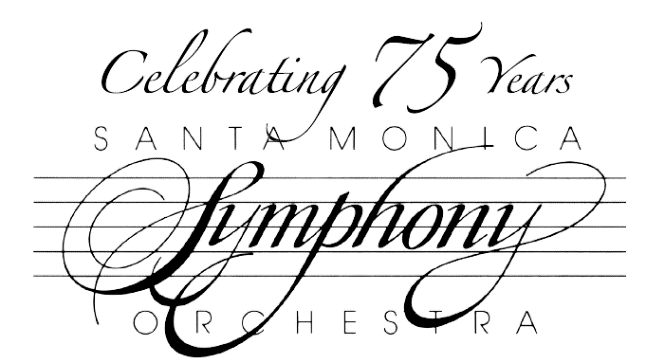 P.O. Box 3101Santa Monica, CA 90408-3101 (310) 395-6330 ⬧ www.smsymphony.org2019-2020 Season Program BookADVERTISEMENT ORDER INFORMATIONCelebrate the Santa Monica Symphony’s 75th season!Support FREE live concerts of outstanding classical music for our community.Reach an audience of over 5,000.FORMAT OF PROGRAM BOOK: 8.5 x 11 inchesPlease provide camera-ready art (PDF file 300 dpi)Send to: info@smsymphony.orgAd Sizes and PricesPlacement					size (in inches)		Price□	Back Outside Cover (color)			8.5 x 11* 			$5,000**□	Front Inside Cover left side (color)		8.5 x 11*			$5,000**□	Rear Inside Cover right side (color)		8.5 x 11*			$3,000**□	Rear Inside Cover left facing page		8.5 x 11*			$3,000**□	Inside full page				8.5 x 11*			$1,200□	Half page (horizontal)				7.5 x 4.75			$   750□	Quarter page (vertical)			3.5 x 4.75			$   400		** includes your business logo on Symphony mailings and website* Plus 1/8” bleed all sides  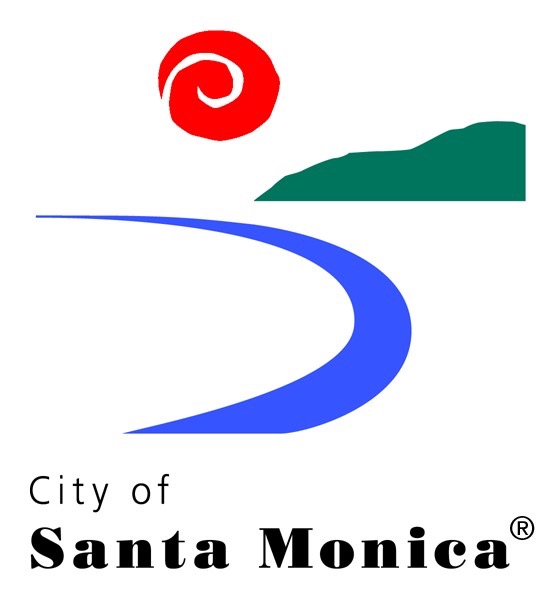 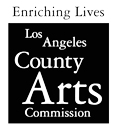 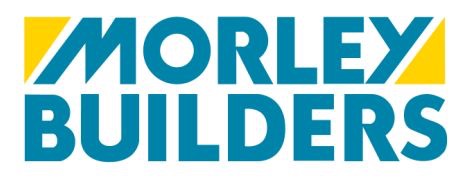 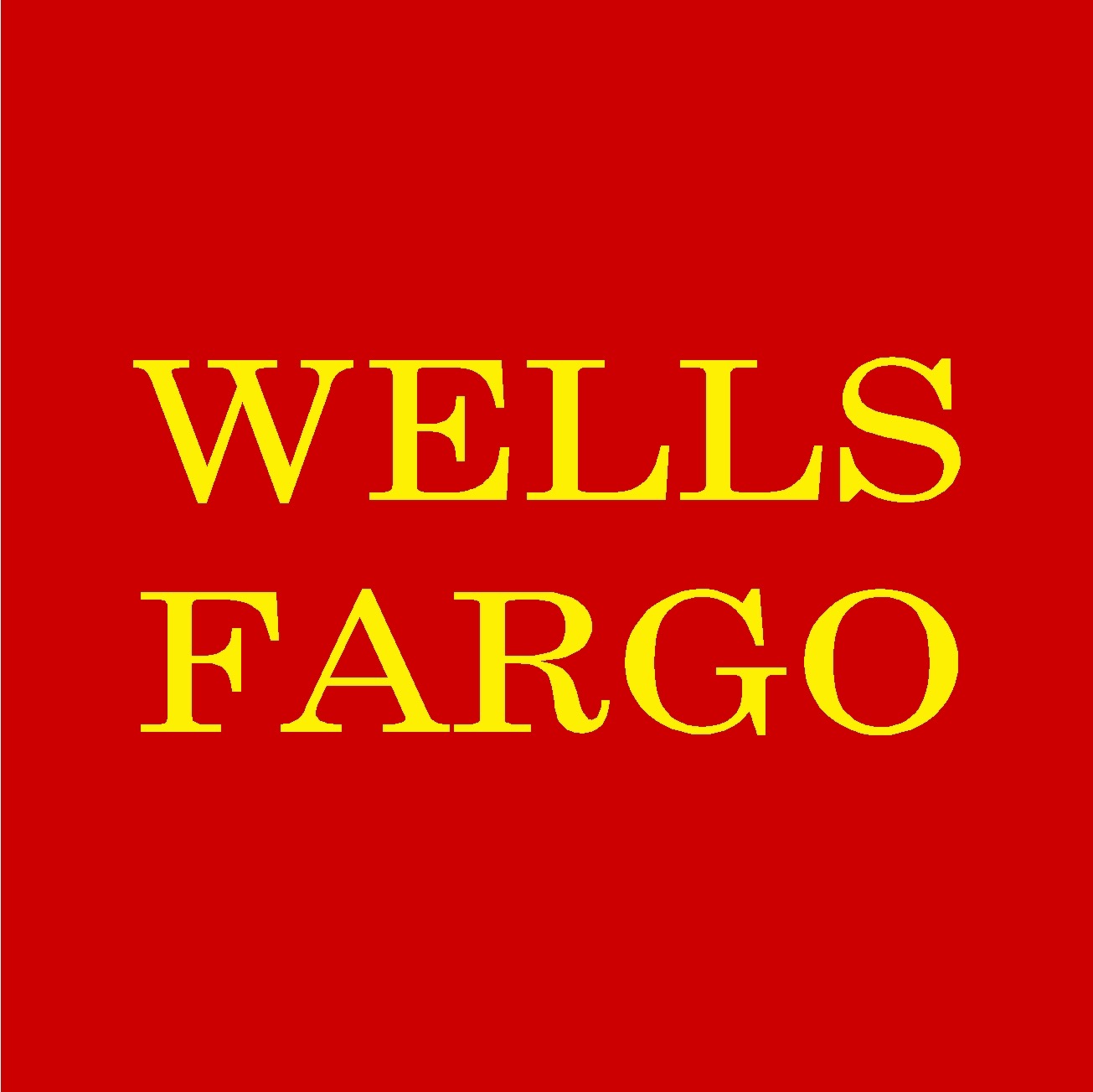 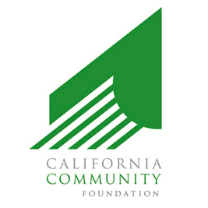 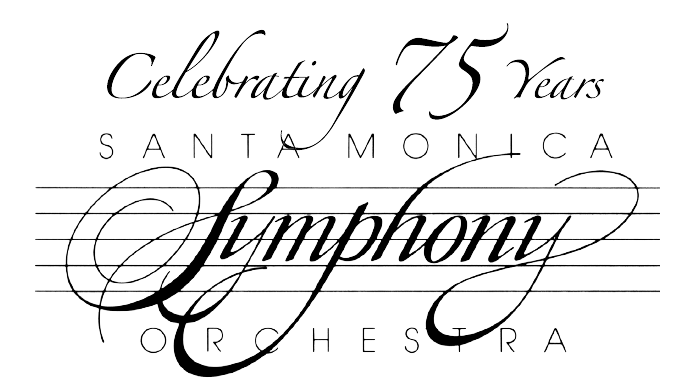 2019-2020 Season Program BookADVERTISEMENT ORDER FORMPlease Note: Deadline for ad commitment is September 2, 2019         Deadline for artwork is September 13, 2019Advertiser Business Name________________________________________________Advertiser Representative Name ___________________________________________Address ______________________________________________________________City/State/Zip______________________________Email ________________________Telephone (       )_______________________Fax (       )_________________________	Signature of Advertiser  ______________________________Date:  _______________Amount of Payment  $__________________________________________________□Check	□PayPal             □Visa		□MasterCard	        □AMEXNumber ___________________Expiration Date (mo/yr)_______Security Code_______  Name on card __________________________________________________________Billing address _________________________________________________________City/State/ZIP __________________________________________________________PayPal/Credit Card option available at: www.smsymphony.org - on home page click SUPPORT□ Please send us an invoice □Email this form along with your camera-ready advertisement to:info@smsymphony.orgPlease call with questions (310) 395-6330. Thank you!